NÁRODNÁ RADA SLOVENSKEJ REPUBLIKYII. volebné obdobieČíslo: 926/2002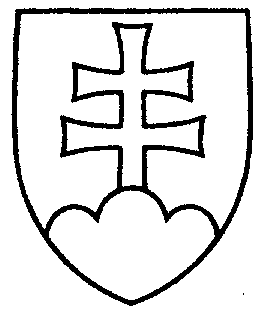 2105UZNESENIENÁRODNEJ RADY SLOVENSKEJ REPUBLIKYzo 16. mája 2002k vládnemu návrhu zákona, ktorým sa mení a dopĺňa zákon č. 195/2000 Z. z. o telekomunikáciách v znení zákona č. 308/2000 Z. z. (tlač 1470) - prvé čítanie	Národná rada Slovenskej republiky	po prerokovaní vládneho návrhu zákona, ktorým sa mení a dopĺňa zákon
č. 195/2000 Z. z. o telekomunikáciách v znení zákona č. 308/2000 Z. z. (tlač 1470), v prvom čítanír o z h o d l a,  ž e        podľa § 73 ods. 3 písm. c) zákona Národnej rady Slovenskej republiky
 č. 350/1996 Z. z.  o rokovacom poriadku Národnej rady Slovenskej republiky v znení neskorších predpisov         prerokuje uvedený vládny návrh zákona v druhom čítaní;p r i d e ľ u j epodľa § 74 ods. 1 citovaného zákona         vládny návrh zákona, ktorým sa mení a dopĺňa zákon č. 195/2000 Z. z. o telekomunikáciách v znení zákona č. 308/2000 Z. z. (tlač 1470)NÁRODNÁ RADA SLOVENSKEJ REPUBLIKYna prerokovanie	  Ústavnoprávnemu výboru Národnej rady Slovenskej republikyVýboru Národnej rady Slovenskej republiky pre hospodárstvo, privatizáciu a podnikanie a  Výboru Národnej rady Slovenskej republiky pre obranu a bezpečnosť;u r č u j epodľa § 74 ods. 1 a 2 citovaného zákona       1. ako gestorský Výbor Národnej rady Slovenskej republiky pre hospodárstvo, privatizáciu a podnikanie,       2. lehotu na prerokovanie uvedeného návrhu zákona v druhom čítaní vo výboroch do 30 dní a v gestorskom výbore do 32 dní od jeho prerokovania v prvom čítaní na schôdzi Národnej rady Slovenskej republiky.Jozef  M i g a š  v. r.predsedaNárodnej rady Slovenskej republikyOverovatelia:Marian  M e s i a r i k   v. r.Ľudmila  M u š k o v á   v. r.